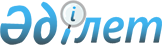 2004 жылға арналған облыстық бюджет туралыМаңғыстау облыстық мәслихатының 2003 жылғы 10 желтоқсандағы N 2/16 шешімі. Маңғыстау облыстық Әділет департаментінде 2003 жылғы 22 желтоқсанда N 1560 тіркелді



      "
 Қазақстан 
 Республикасындағы жергілікті мемлекеттік басқару туралы", "
 Бюджет 
 жүйесі туралы", "
 2004 жылға 
 арналған республикалық бюджет туралы" Қазақстан Республикасының Заңдарына сәйкес ұсынылады:




      1.

 

2004 жылға арналған облыстық бюджет 1-қосымшаға сәйкес келесі көлемде бекітілсін:



      1) түсірілімдер - 18 779 105 мың теңге, оның ішінде:



      кірісі бойынша - 17 348 544  мың теңге;



      алынған ресми трансферттер бойынша - 1 061 073  мың теңге;



      несиелерді қайтару бойынша - 369 488 мың теңге;



      2) шығыс - 19 619 625  мың теңге, оның ішінде:



      шығындар бойынша - 19 549 625 мың теңге;



      несиелер бойынша - 70 000 мың теңге;



      3) тапшылық - 840 520 мың теңге.



      Облыстық бюджет тапшылығының  орнын жабу кірістерді қаржы жылының басындағы 840 520 мың теңге мөлшеріндегі бос қалдық сомаға ұлғайту есебінен жүргізіледі. 


<*>





      


Ескерту. 1 тармақ жаңа редакцияда - Маңғыстау облыстық мәслихатының 2004 жылғы 30 қаңтардағы 


 N 3/38 


, Маңғыстау облыстық мәслихатының 2004 жылғы 31 наурыздағы 


 N 4/46 


; Маңғыстау облыстық мәслихатының 2004 жылғы 30 маусымдағы 


 N 6/78 


; 2004 жылғы 27 қазандағы 


 N 7/108 


; 2004 жылғы 8 желтоқсандағы 


 N 8/128 


 шешімдерімен.






      2. 2004 жылға қалалар мен аудандардың бюджеттеріне кірістерді бөлу нормативі мынадай мөлшерде белгіленсін:



      Түпқараған ауданы              40,4 пайыз



      Ақтау қаласы                   22,4 пайыз



      Жаңаөзен қаласы                33,2 пайыз



      Кірістердің мына түрлері бойынша: акциздер (республикалық бюджетке түсірілетіннен басқа: импортталатын тауарларға, газ конденсатын қоса алғанда, шикі мұнайға), қоршаған ортаны ластағаны үшін төлемақы, түзеу жұмыстарына сотталғандардың жалақысынан ұсталым түсірілімдері, медициналық айықтырғышқа түскен адамдардан алынатын төлемақы түсірілімдері, қоршаған ортаны қорғау туралы заңнаманы бұзғаны үшін айыппұлдар 100 пайыз норматив бойынша облыстық бюджетке түсіру жүргізілсін. <*>



      


Ескерту. 2 тармаққа өзгерістер енгізілді - Маңғыстау облыстық мәслихатының 2004 жылғы 30 қаңтардағы 


 N 3/38 


; Маңғыстау облыстық мәслихатының 2004 жылғы 30 маусымдағы 


 N 6/78 


; 2004 жылғы 27 қазандағы 


 N 7/108 


 шешімдерімен.






      3. Республикалық бюджетке аударылуға жататын 10139127 мың теңге сомасындағы бюджеттік алымдардың облыстық бюджеттен жүзеге асырылатындығы қаперге алынсын. <*>



      


Ескерту. 3 тармаққа өзгеріс енгізілді - Маңғыстау облыстық мәслихатының 2004 жылғы 30 маусымдағы 


 N 6/78 


 шешімімен.






      4. Облыстық бюджеттен аудандық бюджеттерге берілетін 2004 жылға арналған субвенциялардың мөлшері 679 583 мың теңге жалпы сомасында белгіленсін, оның ішінде:



      Маңғыстау ауданы - 283 201 мың теңге;



      Қарақия ауданы - 269 085 мың теңге;



      Бейнеу ауданы - 127 297 мың теңге. <*>



      


Ескерту. 4 тармаққа өзгерістер енгізілді - Маңғыстау облыстық мәслихатының 2004 жылғы 30 қаңтардағы 


 N 3/38 


; Маңғыстау облыстық мәслихатының 2004 жылғы 30 маусымдағы 


 N 6/78 


; 2004 жылғы 27 қазандағы 


 N 7/108 


 шешімдерімен.






      5. "Кемтар балаларды әлеуметтік және медициналық педагогикалық түзеу арқылы қолдау туралы" Қазақстан Республикасының 2002 жылғы 11 шілдедегі 
 Заңының 
 II кезеңін іске асыруға арналған қаражаттың, 3 қосымшамен белгіленгеннен кем емес мөлшерде 2004 жылға арналған облыстық бюджетте және аудандар мен қалалардың бюджеттерінде көзделетіні ескерілсін.




      6. 2004 жылға арналған облыстық бюджеттің және аудандар мен қалалардың бюджеттерінің шығыстарында, 4 қосымшаға сәйкес тегін медициналық көмектің кепілдендірілген көлемін көрсетуге арнап 269338 мың теңге сомасында қосымша шығындар көзделетіні ескерілсін.




      7. 2004 жылға арналған облыстық бюджет шығыстарында республикалық бюджеттен мақсатты трансферттермен берілген қаржы қаралғанын ескеру:



      49152 мың теңге - мемлекеттік жалпы орта білім беру мекемелерінің үлгі штаттарын ұстауды қамтамасыз етуге;



      60098 мың теңге - жаңадан іске қосылатын білім беру объектілерін ұстауға;



      3321 мың теңге - патронаттық тәрбиешілерге берілген сәбиді (балаларды) ұстауға арналған ақшалай қаражатты төлеуге;



      6846 мың теңге - жергілікті атқарушы органдардың мемлекеттік тапсырысы негізінде орта кәсіптік оқу орындарында оқитын студенттердің стипендияларының мөлшерін арттыруға;



      15000 мың теңге - шағын қалаларды, соның ішінде экономикасы күйзеліске ұшыраған қалаларды дамытуға, атап айтқанда Форт-Шевченко қаласының сумен жабдықтау желілерінің құрылысын бастауға;



      19251 мың теңге - полицияның учаскелік инспекторларының ақшалай үлесін және материалдық-техникалық жарақтандырылуын ұлғайтуға;



      Көрсетілген сомалардың бөлінуі облыстық бюджет, қалалар мен аудандар бюджеттерінің ауқымында 10-қосымшаға сәйкес жүзеге асады.




      


7296 мың теңге - жергілікті бюджеттерден қаржыландырылатын мамандандырылған білім беру ұйымдарында оқитын, есту және көру қабілеті бұзылған мүгедек балаларды сурдо және тифлоқұралдармен қамтамасыз



етуге.




      


132 мың теңге - қалалық телекоммуникация желілерінің абоненттері болып табылатын әлеуметтік қорғалатын азаматтарға телефон үшін абоненттік төлем тарифтерін көтеру өтемақысына.


<*>





      


Ескерту. 7 тармақ жаңа редакцияда - Маңғыстау облыстық мәслихатының 2004 жылғы 31 наурыздағы 


 N 4/46 


; толықтырылды - Маңғыстау облыстық мәслихатының 2004 жылғы 30 маусымдағы 


 N 6/78 


; 2004 жылғы 27 қазандағы 


 N 7/108 


 шешімдерімен.






      8. 2004 жылға арналған облыстық бюджетте 5 қосымшаға сәйкес 59665 мың теңге сомасында селолық округтері селолық Әкімдерінің аппараттарын ұстауға арналған аудандар мен қалалардың бюджеттеріне нысаналы трансферттер көзделгені ескерілсін.




      8-1. 2004 жылға арналған облыстық бюджет шығыстарында, республикалық бюджеттің мақсатты трансферттерімен берілген білім беру, денсаулық сақтау және мемлекеттік тұрғын үй қорының тұрғын үй құрылысына жалпы сомасы 840312 мың теңге қаржы қарастырылғанын белгілеу, оның ішінде:



      Маңғыстау ауданы Жыңғылды селосындағы 200 орындық жатақхана-интернатының құрылысына - 114560 мың теңге;



      Қарақия ауданы Жетібай поселкесіндегі 624 орындық орта мектеп құрылысына - 282002 мың теңге;



      Маңғыстау ауданы Шетпе поселкесіндегі 50 орындық өкпе аурулар ауруханасының құрылысына - 50000 мың теңге;



      мемлекеттік тұрғын үй қорының тұрғын үй құрылысына - 393750 мың теңге. <*>



      


Ескерту. 8-1 тармақпен толықтырылды - Маңғыстау облыстық мәслихатының 2004 жылғы 30 қаңтардағы 


 N 3/38 


; өзгерістер енгізілді - Маңғыстау облыстық мәслихатының 2004 жылғы 30 маусымдағы 


 N 6/78 


 шешімдерімен; 2004 жылғы 27 қазандағы 


 N 7/108 


; 2004 жылғы 8 желтоқсандағы 


 N 8/128 


 шешімдерімен.






 


      


8-2. 2004 жылға арналған облыстық бюджетте 11 қосымшаға сәйкес 48 600 мың теңге сомасында жалпы білім беретін мектептерге физика, химия және биология кабинеттерін алуға арналған аудандар мен қалалардың бюджеттеріне облыстық бюджеттен нысаналы трансферттер көзделгені ескерілсін. <*>



      


Ескерту. 8-2 тармақпен толықтырылды - Маңғыстау облыстық мәслихатының 2004 жылғы 27 қазандағы 


 N 7/108 


 шешімімен.






      9. Облыстық бюджеттен және аудандар  мен  қалалардың бюджеттерінен  бөлінетін, азаматтардың жекелеген санаттарына әлеуметтік төлемдер мынадай:



      1) біржолғы материалдық көмек:



      тіс протездерін дайындауға арнап Ұлы Отан соғысының қатысушыларына, мүгедектеріне және Чернобыль АЭС мүгедектеріне  10000 теңгеге дейін;



      амбулаториялық емделу кезінде дәрі-дәрмек сатып алу үшін Ұлы Отан соғысының қатысушылары мен мүгедектеріне - 5000 теңге;



      Ұлы Отан соғысының қатысушыларына және мүгедектеріне - облыстық газеттің біреуінің жылдық жазылу құнының сомасында.



      2) айтулы күндерге біржолғы материалдық көмек:



      Жеңіс күніне (9 мамыр):



      Ұлы Отан соғысының қатысушылары мен мүгедектеріне - 6 айлық есептік көрсеткіш мөлшерінде;



      Ұлы Отан соғысы жылдарында тылдағы жанқиярлық еңбегі мен мінсіз әскери қызметі үшін бұрынғы КСР Одағының ордендерімен және медалдарымен наградталған адамдарға - 3 айлық есептік көрсеткіш мөлшерінде;



      1941 жылдың 22 маусымынан бастап 1945 жылдың 9 мамырына дейінгі кезеңде кемінде 6 ай жұмыс істегені туралы еңбек кітапшасында жазбасы немесе мұрағаттық анықтамасы бар тыл еңбеккерлеріне - 2 айлық есептік көрсеткіш мөлшерінде;



      Ұлы Отан соғысында қаза болған, өлген, хабарсыз кеткен жауынгерлердің екінші рет некеге отырмаған жесірлеріне - 2 айлық есептік көрсеткіш мөлшерінде;



      Ленинград қоршауының тұрғындарына - 2 айлық есептік көрсеткіш мөлшерінде;



      фашистік концлагерлер тұтқындарына - 2 айлық есептік көрсеткіш мөлшерінде;



      қарттар күніне (1 қазан):



      жасы 70-тен асқан қартайған жалғызілікті зейнеткерлерге - 2 айлық есептік көрсеткіш мөлшерінде;



      мүгедектер күніне (жыл сайын қазанның екінші жексенбісі):                          



      16 жасқа дейінгі мүгедек балаларға - 2 айлық есептік көрсеткіш мөлшерінде;



      мемлекеттік әлеуметтік жәрдемақы алатын 1-ші және 2-ші топтағы мүгедектерге - 2 айлық есептік көрсеткіш мөлшерінде;



      Қазақстан Республикасының Күніне (25 қазан):



      асыраушысынан айырылуына байланысты мемлекеттік әлеуметтік жәрдемақы алушыларға - 2 айлық есептік көрсеткіш мөлшерінде;



      3) айсайынғы қосымша үстемақы:



      мемлекеттік жәрдемақы алатын, басқа адамның көмегіне мұқтаж 1-2 топтағы жалғызілікті мүгедектер - 1 айлық есептік көрсеткіш мөлшерінде;



      облысқа сіңірген еңбегі үшін зейнетақы тағайындалған адамдарға - 1 айлық есептік көрсеткіш мөлшерінде;



      4) оларға Қазақстан Республикасының 22.11.1999 жылғы N 484-1 
 Заңының 
 күші таралатын селолық жерлерде тұратын және жұмыс істейтін денсаулық сақтау, білім беру, әлеуметтік қамсыздандыру, мәдениет мемлекеттік ұйымдарының мамандарына, сонымен қатар Қазақстан Республикасының "Денсаулық сақтау жүйесі туралы" 
 Заңының 
 күші таралатын кенттерде тұратын және жұмыс істейтін денсаулық сақтау мемлекеттік ұйымдардың мамандарына отын сатып алуға әлеуметтік көмек 5000 теңге мөлшерінде.



      Кенттерде тұратын және жұмыс істейтін мемлекеттік денсаулық сақтау ұйымдардың мамандарына отын сатып алуға әлеуметтік көмектің тағайындалуы мен төленуі облыстық мәслихат бекіткен 2002 жылғы 12 сәуірдегі N 18/175 шешімінің 2-қосымшасына сәйкес жүргізілетінін ескеру;



      5) Маңғыстау облысында тұратын және республикалық емдеу-алдын алу орталықтарына консультация алуға, тексеріп қаралуға және емделуге жіберілетін Қазақстан Республикасының науқас адамдары үшін әлеуметтік төлемдер Маңғыстау облысы әкімиятының "Науқас адамдарды республикалық емдеу-алдын алу орталықтарына консультация алуға, тексеріп қаралуға және емделуге жіберудің тәртібін бекіту туралы" 2001 жылғы 26 шілдедегі N 6 қаулысымен бекітілген тәртіпке сәйкес;



      6) Қалалар мен аудандар әкімдерінің шешімдерімен белгіленетін аз қамсыздандырылған және жәрдемге аса мұқтаж отбасыларға біржолғы материалдық жәрдем;



      7) облыс әкімияты қаулысымен бекітілген Ережеге сәйкес, Маңғыстау облысында тұратын туберкулезбен сырқаттанғандарға "Тұщыбек" облыстық туберкулезге қарсы санаторийіне және республикалық туберкулезге қарсы санаторийлерге емделуге жолданушыларға әлеуметтік төлемдер. 


<*>





      


Ескерту. 9 тармақтың 3) тармақшасына өзгеріс енгізілді - Маңғыстау облыстық мәслихатының 2004 жылғы 31 наурыздағы 


 N 4/46 


, өзгеріс пен толықтыру енгізілді - Маңғыстау облыстық мәслихатының 2004 жылғы 31 наурыздағы 


 N 4/46 


; Маңғыстау облыстық мәслихатының 2004 жылғы 30 маусымдағы 


 N 6/78 


; 2004 жылғы 27 қазандағы 


 N 7/108 


 шешімдерімен.






 


      


9-1. 2004 жылғы 1 шілдеден бастап денсаулық сақтау ұйымдарының медициналық қызметкерлеріне жүрмелі қызметіне байланысты жергілікті атқарушы орган белгілеген тізбе бойынша қоғамдық көліктегі көлік шығынын өтеуге құқық беру. 


<*>





      


Ескерту. 9-1 тармақпен толықтырылды - Маңғыстау облыстық мәслихатының 2004 жылғы 31 наурыздағы 


 N 4/46 


 шешімімен.






      10. 2004 жылға арналған облыстық бюджетте:



      Ұлы Отан соғысының қатысушылары мен мүгедектерін емдеуге арналған санаториялық-курорттық емдеуді ұйымдастыруға - 5000 мың теңге сомасында;



      "Халықтың көші-қоны туралы" Қазақстан Республикасының 
 Заңына 
 өзгерістер мен толықтырулар енгізу туралы»Қазақстан Республикасының 2002 жылғы 27 наурыздағы N 313-11 ҚРЗ 
 Заңы 
 29 бабының 5 тармағына сәйкес көшіп келу квотасынан тыс Қазақстан Республикасына көшіп келген оралман отбасына арнап өтемақы төлеуге 22000 мың теңге сомасында қаражат көзделсін.




      11. 2004 жылға арналған облыстық бюджетте шағын кәсіпкерлікті несиелеуге 70000 мың теңге қаражат сомасында көзделсін.




      12. 2004 жылға арналған облыстық бюджеттік және аудандардың (қалалардың) бюджеттерінің шығыстарын анықтау кезінде:



      Қазақстан Республикасының заңнамасымен белгіленген еңбекке ақы төлеу жүйесіне сәйкес мемлекеттік мекемелер мен коммуналдық қазыналық кәсіпорындардың қызметкерлеріне жалақы төлеуге;



      "Мемлекеттік атаулы әлеуметтік көмек туралы" Қазақстан Республикасының 2001 жылғы 17 шілдедегі 
 Заңына 
 сәйкес облыста белгіленген, жан басына шаққандағы орташа айлық табысы кедейшілік шегінен төмен тұрған адамдарға (отбасыларына) атаулы әлеуметтік көмек көрсетуге;



      тұрмысы төмен азаматтарға тұрғын үйін ұстауға және тұрғын үй-коммуналдық қызметке төлеуге арнап тұрғын үй жәрдемақысын көрсетуге;



      қоғамдық жұмысты, кадрларды кәсіптік даярлау мен қайта даярлауды қоса алғанда, жұмыспен қамту бағдарламасын іске асыруға;



      мәслихаттардың шешімдері бойынша азаматтардың жекелеген санаттарына әлеуметтік төлемдерге (Ұлы Отан соғысының қатысушыларына, мүгедектеріне, Чернобыль АЭС мүгедектеріне тіс протездерін салуға, Ұлы Отан соғысының қатысушыларына және мүгедектеріне облыстық газетке жазылуға және басқа да әлеуметтік төлемдер);



      мемлекеттік жәрдемақы және жасына байланысты зейнетақы алатын, басқа адамның көмегіне мұқтаж 1-2 топтағы жалғызілікті мүгедектерді күтуге арнап қосымша үстемақы ретінде жергілікті деңгейдегі мүгедектерді әлеуметтік қолдауға;



      үйде тәрбиеленетін және оқитын мүгедек - балаларды материалдық қамтамасыз етуге көзделген толық көлемде қаражат белгіленсін.




      13. Облыс әкімінің резерві 375 733 мың теңге сомасында, оның ішінде:



      табиғи және техногендік сипаттағы төтенше жағдайларды жою және өзге де күтпеген шығыстар үшін 136 126 мың теңге;



      соттардың шешімдері бойынша облыстық бюджеттен қаржыландырылатын, атқарушы органдардың міндеттемелерін орындау үшін 39607 мың теңге болып бекітілсін; 


<*>






      


төменгі бюджеттердегі кассалық айырмашылықты жабуды кредиттеу үшін жергілікті атқарушы органның арнайы резерві - 200000 мың теңге; 


<*>





      


Ескерту. 13 тармаққа өзгерістер енгізілді - Маңғыстау облыстық мәслихатының 2004 жылғы 30 қаңтардағы 


 N 3/38 


, өзгерді және толықтырылды - Маңғыстау облыстық мәслихатының 2004 жылғы 31 наурыздағы 


 N 4/46 


; 2004 жылғы 30 маусымдағы 


 N 6/78 


; 2004 жылғы 27 қазандағы 


 N 7/108 


 шешімдерімен.






      14. 6 қосымшаға сәйкес 2004 жылға арналған облыстық бюджеттің ағымдағы бюджеттік бағдарламаларының тізбесі бекітілсін.




      15. 7 қосымшаға сәйкес 2004 жылға арналған облыстық бюджеттің даму бюджеттік бағдарламаларының тізбесі бекітілсін.




      16. 8 қосымшаға сәйкес облыстық бюджетті атқару үдерісінде секвестрлеуге жатпайтын 2004 жылға арналған жергілікті бюджеттік бағдарламаларының тізбесі бекітілсін.




      17. 2004 жылға арналған аудандар мен қалалардың бюджеттерін атқару үдерісінде 9 қосымшаға сәйкес жергілікті бюджеттік бағдарламалары секвестрлеуге жатпайтын болып белгіленсін.


      Төрағалық етуші,




      облыстық мәслихаттың хатшысы





"2004 жылға арналған облыстық бюджет туралы"



Маңғыстау облыстық мәслихаттың



2003 жылғы 10 желтоқсандағы



N 2/16 шешіміне 1-қосымша


 <*>



      


Ескерту. 1-қосымша жаңа редакцияда - Маңғыстау облыстық мәслихатының 2004 жылғы 30 қаңтардағы 


 N 3/38 


; Маңғыстау облыстық мәслихатының 2004 жылғы 31 наурыздағы 


 N 4/46 


; Маңғыстау облыстық мәслихатының 2004 жылғы 30 маусымдағы 


 N 6/78 


; 2004 жылғы 27 қазандағы 


 N 7/108 


; 2004 жылғы 8 желтоқсандағы 


 N 8/128 


 шешімдерімен.




2004 жылға арналған облыстық бюджет


                                                         мың теңге




"2004 жылға арналған облыстық бюджет туралы"



Маңғыстау облыстық мәслихаттың



2003 жылғы 10 желтоқсандағы



N 2/16 шешіміне 2-қосымша <*>

      


Ескерту. 2-қосымша жаңа редакцияда - Маңғыстау облыстық мәслихатының 2004 жылғы 30 қаңтардағы 


 N 3/38 


 шешімімен.




Салықтық, салықтық емес түсімдерді және облыс, қалалар мен




аудандар бюджеттеріне капиталмен жасалған операциялардан




кірістерді бөлу схемасы


      кестенің жалғасы

    



      

кестенің жалғасы

  





"2004 жылға арналған облыстық бюджет туралы"



Маңғыстау облыстық мәслихаттың



2003 жылғы 10 желтоқсандағы



N 2/16 шешіміне 3-қосымша


"Кемтар балаларды әлеуметтік және медициналық педагогикалық түзеу арқылы қолдау туралы" Қазақстан Республикасының 2002 жылғы 11 шілдедегі Заңын іске асыруға жергілікті бюджеттің шығыстары




                                           


мың теңге




"2004 жылға арналған облыстық бюджет туралы"



Маңғыстау облыстық мәслихаттың



2003 жылғы 10 желтоқсандағы



N 2/16 шешіміне 4-қосымша


2004 жылы тегін медициналық көмектің кепілді көлемін қаржыландыруға




жергілікті бюджеттің шығыстары




                                         


мың теңге


 






"2004 жылға арналған облыстық бюджет туралы"



Маңғыстау облыстық мәслихаттың



2003 жылғы 10 желтоқсандағы



N 2/16 шешіміне 5-қосымша


Селолық округтердің селолық әкімдерінің аппараттарын ұстауға




арналған жергілікті бюджеттің шығындары



                                            

мың теңге




"2004 жылға арналған облыстық бюджет туралы"



Маңғыстау облыстық мәслихаттың



2003 жылғы 10 желтоқсандағы



N 2/16 шешіміне 6-қосымша 


<*>



      


Ескерту. 6-қосымша жаңа редакцияда - Маңғыстау облыстық мәслихатының 2004 жылғы 30 қаңтардағы 


 N 3/38 


; Маңғыстау облыстық мәслихатының 2004 жылғы 31 наурыздағы 


 N 4/46 


; Маңғыстау облыстық мәслихатының 2004 жылғы 30 маусымдағы 


 N 6/78 


; 2004 жылғы 27 қазандағы 


 N 7/108 


 шешімдерімен.




2004 жылға арналған облыстық бюджеттің ағымдағы бюджеттік




бағдарламаларының тізбесі

 




"2004 жылға арналған облыстық бюджет туралы"



Маңғыстау облыстық мәслихаттың



2003 жылғы 10 желтоқсандағы



N 2/16 шешіміне 7-қосымша <*>

      


Ескерту. 7-қосымша жаңа редакцияда - Маңғыстау облыстық мәслихатының 2004 жылғы 30 қаңтардағы 


 N 3/38 


; Маңғыстау облыстық мәслихатының 2004 жылғы 30 маусымдағы 


 N 6/78 


 шешімдерімен.




2004 жылға арналған облыстық бюджетінің бюджеттік даму




бағдарламаларының тізбесі





"2004 жылға арналған облыстық бюджет туралы"



Маңғыстау облыстық мәслихаттың



2003 жылғы 10 желтоқсандағы



N 2/16 шешіміне 8-қосымша <*>

      


Ескерту. 8-қосымша жаңа редакцияда - Маңғыстау облыстық мәслихатының 2004 жылғы 30 қаңтардағы 


 N 3/38 


 шешімімен.




2004 жылы облыстық бюджетті атқару үдерісінде секвестрлеуге




жатпайтын облыстық бюджеттік бағдарламалардың тізбесі





"2004 жылға арналған облыстық бюджет туралы"



Маңғыстау облыстық мәслихаттың



2003 жылғы 10 желтоқсандағы



N 2/16 шешіміне 9-қосымша <*>

      


Ескерту. 9-қосымша жаңа редакцияда - Маңғыстау облыстық мәслихатының 2004 жылғы 30 қаңтардағы 


 N 3/38 


 шешімімен.




2004 жылы аудандық және қалалық бюджеттерді атқару үдерісінде секвестрлеуге жатпайтын бюджеттік бағдарламалардың тізбесі





"2004 жылға арналған облыстық бюджет туралы"



Маңғыстау облыстық мәслихаттың



2003 жылғы 10 желтоқсандағы



N 2/16 шешіміне 10-қосымша <*>

      


 Ескерту. 10-қосымшамен толықтырылды - Маңғыстау облыстық мәслихатының 2004 жылғы 31 наурыздағы 


 N 4/46 


; Маңғыстау облыстық мәслихатының 2004 жылғы 30 маусымдағы 


 N 6/78 


; 2004 жылғы 27 қазандағы 


 N 7/108 


 шешімдерімен.




Аудандық, қалалық бюджеттер және бюджет бойынша республикалық




бюджеттен 2004 жылға берілген мақсатты трансферттерді бөлу


-------------------------------------------------------------------



  !   Атауы        !Мемлекеттік жалпы !Жаңадан іске!Патронаттық  



N !                !орта білім беру   !қосылатын   !тәрбиешілерге 



  !                !мекемелердің үлгі !білім беру  !берілген сәбиді



  !                !штаттарын ұстауды !объектілерін!ұстауға арналған



  !                !қамтамасыз етуге  !ұстауға     !ақшалай қара-



  !                !                  !            !жатты төлеуге



-------------------------------------------------------------------



 А!        Б       !        1         !      2     !       3



-------------------------------------------------------------------



1 !Бейнеу ауданы    !      7100



2 !Қарақия ауданы   !      6000



3 !Маңғыстау ауданы !      6800             5424



4 !Түпқараған ауданы!      3400



5 !Ақтау қаласы     !     16830            30000          3321



6 !Жаңаөзен қаласы  !      9022            24674



7 !Облыстық бюджет  !

Облыс бойынша барлығы!    49152            60098          3321



-------------------------------------------------------------


кестенің жалғасы



-------------------------------------------------------------------



  !   Атауы        !Мемлекеттік тапсы-!Шағын       !Полиция  



N !                !рыс негізінде орта!қалаларды,  !участкелік



  !                !кәсіптік оқу      !соның ішінде!инспекторларының



  !                !орындарында оқитып!экономикасы !ақшалай үлесін



  !                !студенттердің     !күйзеліске  !және материалдық



  !                !стипендияларының  !ұшыраған    !техникалық



  !                !мөлшерін арттыруға!қалаларды   !жарақтандырылуын



  !                !                  !дамытуға    !ұлғайтуға



-------------------------------------------------------------------



 А!        Б       !        4         !      5     !       6



------------------------------------------------------------------- 



1 !Бейнеу ауданы    !



2 !Қарақия ауданы   !



3 !Маңғыстау ауданы !



4 !Түпқараған ауданы!                      15000



5 !Ақтау қаласы     ! 



6 !Жаңаөзен қаласы  !       2471



7 !Облыстық бюджет  !       4375                         19251

Облыс бойынша барлығы!      6846           15000         19251



-------------------------------------------------------------


кестенің жалғасы



-------------------------------------------------------------------



N !   Атауы         !Мамандырылған білім беру   !Мемлекеттік тұрғын



  !                 !ұйымдарында оқитын,есту    !үй қорының тұрғын



  !                 !және көру қабілеті бұзылған!үй құрылысына      



  !                 !мүгедек балаларды сурдо-   !  



  !                 !және тифлоқұралдармен      !



  !                 !қамтамасыз етуге           !



-------------------------------------------------------------------



 А!        Б        !            7              !           8



-------------------------------------------------------------------



1 !Бейнеу ауданы    !



2 !Қарақия ауданы   !



3 !Маңғыстау ауданы !



4 !Түпқараған ауданы!



5 !Ақтау қаласы     !          7296



6 !Жаңаөзен қаласы  !



7 !Облыстық бюджет  !                                      132

Облыс бойынша барлығы!         7296                        132



------------------------------------------------------------





"2004 жылға арналған облыстық бюджет туралы"



Маңғыстау облыстық мәслихаттың



2003 жылғы 10 желтоқсандағы



N 2/16 шешіміне 11-қосымша <*>

      


 Ескерту. 11-қосымшамен толықтырылды - Маңғыстау облыстық мәслихатының 2004 жылғы 27 қазандағы 


 N 7/108 


 шешімімен.




Жалпы білім беретін мектептерге физика, химия және биология кабинеттерін алуға арналған жергілікті бюджеттің шығындары


					© 2012. Қазақстан Республикасы Әділет министрлігінің «Қазақстан Республикасының Заңнама және құқықтық ақпарат институты» ШЖҚ РМК
				
Кл

Пкл

Кат

Сп

Атауы

Бекітілг бюджет

Нақтылан бюджет

Айырма

I.КІРІСТЕР

17348544

17348544

0

1

Салық түсімдері

16972302

16972304

2

1

Табыс салығы

4636752

4623850

-12902

2

Жеке табыс салығы

4636752

4623850

-12902

1

Төлем көзінен ұсталатын жеке табыс салығы 

4336636

4339423

2787

2

Кәсіпкерлік қызметпен айналысатын жеке тұлғалардан алынатын  жеке табыс салығы 

202950

190047

-12903

3

Қызметін біржолғы талон бойынша жүзеге асыратын жеке тұлғалардан алынатын жеке табыс салығы

97166

94380

-2786

3

Әлеуметтік салық

9942518

9959862

17344

1

Әлеуметтік салық

9942518

9959862

17344

1

Әлеуметтік салық

9942518

9959862

17344

4

Меншікке салынатын салықтар

1504806

1498651

-6155

1

Мүлікке салынатын салықтар

1058666

1058666

0

1

Заңды тұлғалардың және кәсіпкерлердің мүліктеріне салынатын салық

1018942

1018942

0

2

Жеке тұлғалардың мүлкіне салынатын салық

39724

39724

0

3

Жер салығы

322923

322923

0

2

Елді мекендердің жерлеріне салынатын жер салығы

4511

4511

0

3

Өнеркәсіптік, көлік, байланыс, қорғаныс жеріне және ауыл шаруашылығына арналмаған өзге де жерге



салынатын жер салығы

208238

208238

0

7

Заңды тұлғалардан, жеке кәсіпкерлерден, жеке нотариустар мен адвокаттардан ауыл шаруашылығы мақсатындағы жерлеріне салынатын жер

17

17

0

8

Елді мекендер жерлеріне заңды тұлғалардан, жеке кәсіпкерлерден, жеке нотариустар мен адвокаттардан алынатын жер салығы

110157

110157

0

4

Көлік құралдарына салынатын салық

122829

117010

-5819

1

Заңды тұлғалардың көлік құралдарына салынатын салық

59879

58164

-1715

2

Жеке тұлғалардың көлік құралдарына салынатын салық

62950

58846

-4104

5

Бірыңғай жер салығы

388

52

-336

1

Бірыңғай жер салығы

388

52

-336

5

Тауарларға, жұмыстарға және  қызметтер көрсетуге  салынатын ішкі салықтар

734358

736073

1715

2

Акциздер

35315

35315

0

7

ҚР аумағында өндірілген сыра

8815

8815

0

23

Құмар ойын бизнесі

4000

4000

0

24

Лотерея ойынын өткізу

0

96

Өндірушілер бөлшек саудада  өткізетін,  өз өндірісінің(авиациялықты



 қоспағанда), сондай-ақ өз өндірістік мұқтаждарына пайдаланылатын бензин

15600

15600

0

97

Заңды және жеке тұлғаларға бөлшек саудада өткізетін, сондай-ақ өз өндірістік мұқтаждарына пайдаланы-



латын дизель отыны

6900

6900

0

3

Табиғи және басқа ресурстарды пайдаланғаны үшін түсетін түсімдер

629725

631440

1715

3

Жер бетіне жақын көздердегі су ресурстарын пайдаланғаны үшін төлем

27846

29561

1715

15

Жер учаскелерін пайдаланғаны үшін төлем

180366

180366

0

16

Қоршаған ортаны ластағаны үшін төленетін төлем

421513

421513

0

4

Кәсіпкерлік және кәсіби қызметті жүргізгені үшін алынатын алым

69318

69318

0

1

Жеке кәсіпкерлерді мемлекеттік тіркелгені үшін алынатын алым

7133

7133

0

2

Жекелеген қызмет түрлерімен айналысу құқығы үшін лицензиялық алым

13957

13957

0

3

Заңды тұлғаларды мемлекеттiк тiркегенi үшiн алынатын алым

5604

5604

0

4

Аукциондық сатудан алынатын алым

16065

16065

0

14

Механикалық көлік құралдарын және тіркемелерді мемлекеттік тіркегені үшін алым

1798

1798

0

18

Жылжымайтын мүлікке және олармен мәміле жасау құқығын мемлекеттік тіркегені үшін алым

15860

15860

0

20

Жергілікті маңызы бар және елді мекендердегі жалпы пайдаланудағы автомобиль жолдарының белдеуінде бөлінген  сыртқы (көрнекі) жарнамаларды орналастырғаны үшін төлем ақы

8901

8901

0

10

Жергілікті бюджетке түсетін басқа да салықтық түсімдер 

153868

153868

0

8

Заңдық мәнді іс-әрекеттерді жасағаны үшін және (немесе) оған уәкілеттігі бар мемлекеттік органдардың немесе лауазымды адамдардың құжаттар бергені үшін алынатын міндетті төлемдер

153868

153868

0

1

Мемлекеттік баж

153868

153868

0

2

Сотқа берілетін талап арыздардан, ерекше өндірістегі істер бойынша арыздардан (шағымдардан), жүгіну шағымдарынан, атқару парағының көшірмесін беру туралы мәселе бойынша сот анықтамасына жеке шағымдардан, сот бұйрығын шығару туралы арыздардан, сондай-ақ соттың шет ел соттары мен төрелік соттарының шешімдері бойынша атқару парақтарын, құжаттардың көшірмелерін (телнұсқаларын) бергені үшін алынатын мемлекеттік баж

62314

62646

332

3

Нотариаттық іс-қимылдар жасағаны үшін, сондай-ақ нотариат куәландырған құжаттар көшірмелерін (дубликаттарын) бергені үшін алынатын мемлекеттік баж 

15

15

0

4

АХА тіркегені, азаматтарға АХА тіркегені туралы қайта куәліктер бергені үшін, сондай-ақ туу, неке, некені бұзу, өлім туралы актілердің жазбаларын өзгерту, толықтыру, түзету мен қалпына келтіруге байланысты куәліктерді бергені үшін алынатын мемлекеттік баж

2423

2423

0

5

Шетелге баруға және Қазақстан Республикасына басқа мемлекеттерден адамдарды шақыруға құқық беретін құжаттарды ресімдегені үшін, сондай-ақ осы құжаттарға өзгерістер енгізгені үшін алынатын мемлекеттік баж 

1835

1503

-332

6

Шетелдіктердің паспорттарына немесе оларды ауыстыратын құжаттарына Қазақстан Республикасынан кету және Қазақстан Республикасына келу құқығына виза бергені үшін алынатын мемлекеттік баж

4038

3600

-438

7

Қазақстан Республикасының азаматтығын алу, Қазақстан Республикасының азаматтығын қалпына келтіру және Қазақстан Республикасының азаматтығын тоқтату туралы құжаттарды ресімдегені үшін алынатын мемлекеттік баж

116

116

0

8

Аңшылық құқығына рұқсат бергені үшін алынатын мемлекеттік баж

1891

1891

0

10

Азаматтық қаруды (аңшылық суық қаруды, пневматикалық және аэрозольды газды құрылғыларды қоспағанда) тіркегені және қайта тіркегені үшін алынатын мемлекеттік баж

446

446

0

11

Қазақстан Республикасының азаматтарының паспорттары мен және куәліктерін  бергені үшін алынатын мемлекеттік баж

41628

42066

438

12

Қаруды және оның оқтары сақтауға немесе сақтау мен алып жүруге тасымалдауға, Қазақстан Республикасының аумағына әкелуге және Қазақстан Республикасынан әкетуге рұқсат бергені үшін мемлекеттік баж

54

54

0

14

Жүргізуші куәліктерін бергені алынатын мемлекеттік баж

7779

7279

-500

15

Көлік құралдарын мемлекеттік тіркеу туралы куәліктер бергені үшін алынатын мемлекеттік баж

8644

8144

-500

16

Мемлекеттік тіркеу нөмір белгілерін бергені үшін алынатын мемлекеттік баж

22685

23685

1000

2

САЛЫҚҚА ЖАТПАЙТЫН ТҮСІМДЕР

159441

156439

-3002

1

Кәсіпкерлік қызмет пен  меншіктен түсетін кірістер

35251

35251

0

1

Ведомстволық кәсiпорындардың тауарлар мен қызметтердi пайдамен сатудан түсетін iс жүзiндегi пайдасы

1448

1448

0

2

Коммуналдық мемлекеттік кәсіпорындар пайдасының үлесі

1448

1448

0

2

Заңды тұлғалардан және қаржы мекемелерінен түсетін  салыққа жатпайтын  түсімдер

29123

29123

0

15

Коммуналдық меншік болып табылатын акциялардың пакетіне дивидендтердің түсуі

6919

6919

0

29

Коммуналдық меншік мүлкін жалға беруден түсетін түсімдер

22204

22204

0

3

Кәсіпкерлік қызмет пен меншіктен түсетін басқа да кірістер

4680

4680

0

3

Жергілікті бюджеттен қаржыландырылатын мемлекеттік мекемелер көрсететін қызметтерді сатудан түсетін түсімдер

334

334

0

4

Жер учаскесін жалға беру құқығын сатқаны үшін төлем

4346

4346

0

2

Әкiмшiлiк алымдар мен төлемдер, коммерциялық емес және iлеспе саудадан алынатын кiрiстер

1863

1851

-12

1

Әкімшілік алымдар

1205

1205

0

9

Түзету жұмыстарына сотталғандардың жалақысынан ұсталатын түсімдер

1200

1200

0

13

Жылжымалы мүліктің кепілін тіркегені үшін ақы

5

5

0

3

Коммерциялық емес және iлеспе саудадан алынатын  басқа да төлемдер мен кірістер

658

646

-12

4

Жергілікті бюджеттен қаржыландырылатын мемлекеттік мекемелер ұйымдастыратын мемлекеттік сатып алуды өткізуден түсетін ақшаның түсімі

546

534

-12

6

Иесіз мүлікті, белгіленген тәртіппен коммуналдық меншікке өтеусіз өткен мүлікті, қадағалаусыз жануарларды, олжаларды, сондай-ақ мұрагерлік құқығы бойынша мемлекетке өткен мүлікті сатудан алынатын түсімдер

112

112

0

3

Айыппұлдар мен санкциялардан түсетін түсімдер

102489

99499

-2990

1

Айыппұлдар мен санкциялар бойынша түсетін түсімдер

102489

99499

-2990

2

Медициналық айықтырғыштарда орналастырылған адамдардан түсетін төлемдер

1857

1857

0

10

Қоршаған ортаны қорғау туралы заңдарды бұзғаны үшін төленетін айыппұлдар

55000

55000

0

11

Жергілікті мемлекеттік органдар салатын әкімшілік айыппұлдар мен санкциялар

43492

39655

-3837

13

Жергілікті бюджеттен қаржыландырылатын мемлекеттік мекемелер алатын басқа да санкциялар мен айыппұлдар

2140

2987

847

14

Оған қатысты лицензиялық тәртіп белгіленген казино, тотализаторлар және ойын бизнесінің лицензиясыз қызметінен алынған кірістерді алу

7780

7780

0

4

Кредиттер бойынша сыйақылар (мүдделер)

7780

7780

0

8

Жергілікті бюджеттен заңды тұлғаларға берілген несиелер бойынша сыйақылар (мүдделер)

7780

7780

0

1

Шағын кәсіпкерлікті дамыту үшін берілген несиелер бойынша сыйақылар (мүдделер)

2800

2800

0

5

Өзге де несиелер бойынша сыйақылар (мүдделер)

4980

4980

0

5

Салыққа жатпайтын басқа да түсiмдер

12058

12058

0

1

Салыққа жатпайтын басқа да түсiмдер

12058

12058

0

5

Табиғатты пайдаланушылардан келтірілген зиянның орнын толтыру туралы талаптар бойынша алынған төлемдер, аңшылықтың және балық аулаудың тәркіленген құралдарын, заңсыз олжаланған өнімдерді сатудан түскен қаражат

716

716

0

10

Жергілікті бюджетке түсетін салыққа жатпайтын басқа да түсімдер

6938

6938

0

24

Жергілікті бюджеттен қаржыландырылатын мемлекеттік мекемелердің дебиторлық, депоненттік берешегінің түсуі

151

151

0

26

Бұрын жергілікті бюджеттен алынған, пайдаланылмаған қаражаттардың қайтарылуы

4253

4253

0

3

КАПИТАЛМЕН ЖАСАЛFАН ОПЕРАЦИЯЛАРДАН АЛЫНАТЫН КІРІСТЕР

216801

219801

3000

1

Негізгі капиталды сату

35002

35002

0

1

Негізгі капиталды сату

35002

35002

0

3

Жергілікті бюджеттен қаржыландырылатын мемлекеттік мекемелерге бекітілген мүлікті сатудан түсетін түсімдер

35002

35002

0

3

Жерді және материалдық емес активтерді сату

181799

184799

3000

1

Жерді және материалдық емес активтерді сату

181799

184799

3000

3

Жер учаскелерін және тұрақты жерді пайдалану құқығын сатудан  түсетін түсімдер

181799

184799

3000

4

II. АЛЫНFАН РЕСМИ  ТРАНСФЕРТТЕР

1071411

1061073

-10338

2

Мемлекеттік басқарудың жоғары тұрған органдарынан түсетін трансферттер

1071411

1061073

-10338

1

Республикалық бюджеттен түсетін трансферттер

1071411

1061073

-10338

1

Ағымдағы

205761

205761

0

2

Күрделі

15000

15000

0

4

Мақсатты инвестициялық трансферттер

850650

840312

-10338

ІІІ. КРЕДИТТЕРДІ ҚАЙТАРУ

369488

369488

0

5

Кредиттерді қайтару

369488

369488

0

1

Ішкі кредиттерді қайтару

369488

369488

0

6

Заңды тұлғаларға жергілікті бюджеттен берілген несиелерді қайтару

169488

169488

0

1

Директивалық несиелер бойынша мерзімі өткен берешектерді қайтару

86988

86988

0

2

Шағын кәсіпкерлікті дамыту үшін берілген несиелерді қайтару 

82500

82500

0

7

Аудандардың, қалалардың жергілікті атқарушы органдарының облыстық бюджеттен берілген несиелерді қайтаруы

200000

200000

0

1

Кассалық алшақтықты жабуға берілген несиелерді қайтару

200000

200000

0

Фтоп

Әкімші

Бағ

Бағ

Атауы

Бекітілген бюджет

Нақтылан. бюджет

Айырма

IV. ШЫFЫНДАР

19559963

19549625

-10338

1

Жалпы сипаттағы мемлекеттік қызметтер

319667

319667

0

103

Мәслихат аппараты

27941

27941

0

001

Мәслихат қызметін қамтамасыз ету

27941

27941

0

003

Жергілікті органдардың аппараттары

27041

27041

0

009

Мемлекеттік органдарды материалдық-техникалық жарақтандыру

900

900

0

105

Әкім аппараты

245484

245484

0

001

Әкім қызметін қамтамасыз ету

245484

245484

0

003

Жергілікті органдардың аппараттары

147216

147216

0

008

Мемлекеттік органдардың ғимараттарын, үй-жайлары мен құрылыстарын күрделі жөндеу 

61116

61116

0

009

Мемлекеттік органдарды материалдық-техникалық жарақтандыру

37152

37152

0

259

Коммуналдық меншікті басқару жөніндегі Департамент

17518

17518

0

001

Жергілікті бюджеттен қаржыландырылатын коммуналдық меншіктің атқарушы органының қызметін қамтамасыз ету

13183

13183

0

003

Жергілікті органдардың аппараттары

11933

11933

0

009

Мемлекеттік органдарды материалдық-техникалық жарақтандыру

1250

1250

0

002

Коммуналдық меншікті жекешелендіруін ұйымдастыру

2835

2835

0

005

Коммуналдық меншікке келіп түскен мүлікті есепке алу, сақтау, бағалау және ұстау

1500

1500

0

260

Облыстық қаржы басқармасы

28724

28724

0

001

Жергілікті бюджеттен қаржыландырылатын қаржы атқарушы органының қызметін қамтамасыз ету

28724

28724

0

003

Жергілікті органдардың аппараттары

26724

26724

0

009

Мемлекеттік органдарды материалдық-техникалық жарақтандыру

2000

2000

0

2

Қорғаныс

223980

223980

0

105

Әкім аппараты

18585

18585

0

004

Әскери қызметке қосып жазу және шақыру жөнінде іс-шаралар

18585

18585

0

105

Облыстық төтенше жағдайлар жөніндегі басқарма

11670

11670

0

005

Жергілікті деңгейдегі жұмылдыру дайындығы бойынша іс-шаралар

11670

11670

0

105

Облыстық мемлекеттік өртке қарсы қызмет басқармасы

177005

177005

0

006

Жергілікті деңгейдегі төтенше жағдайларды жою

177005

177005

0

105

Әкім аппараты

16720

16720

0

006

Жергілікті деңгейдегі төтенше жағдайларды жою

16720

16720

0

3

Қоғамдық тәртіп және қауіпсіздік

958912

958912

0

251

Маңғыстау облысының ішкі істер басқармасы 

958912

958912

0

001

Жергілікті бюджеттен қаржыландырылатын ішкі істердің атқарушы органының қызметін қамтамасыз ету

903793

903793

0

003

Жергілікті органдардың аппараттары

782375

782375

0

008

Мемлекеттік органдардың ғимараттарын, үй-жайлары мен құрылыстарын күрделі жөндеу 

60100

60100

0

009

Мемлекеттік органдарды материалдық-техникалық жарақтандыру

61318

61318

0

002

Жергілікті деңгейде қоғамдық тәртіпті қорғау және қоғамдық қауіпсіздікті қамтамасыз ету   

54319

54319

0

003

Қоғамдық тәртіпті қорғауға қатысатын азаматтарды көтермелеу

800

800

0

4

Білім беру

874724

864386

-10338

263

Облыстық білім басқармасы 

850321

839983

-10338

004

Жергілікті деңгейде жалпы білім беру 

46641

46641

0

005

Жергілікті деңгейде орта білім жүйесін ақпараттандыру

59564

59564

0

006

Орта білім беру мемлекеттік мекемелердің кітапхана қорларын жаңарту үшін оқулықтарды сатып алу және жеткізу

98880

98880

0

008

Жергілікті деңгейде балалар мен жасөспірімдерге қосымша білім беру бағдарламасын іске асыру 

25842

25842

0

009

Жергілікті деңгейде мектеп олимпиадаларын өткізу

18060

18060

0

011

Жергілікті деңгейде бастапқы кәсіптік білім беру

39276

39276

0

012

Жергілікті деңгейде орта кәсіптік білімді мамандарды даярлау

137487

137487

0

013

Мемлекеттік мекемелер кадрларының біліктілігін арттыру және оларды қайта даярлау

14917

14917

0

014

Балалар мен жасөспірімдердің психикалық денсаулығын тексеріп байқау жөнінде халыққа психологиялық-медициналық-педагогикалық кеңестер беру көмегін көрсету

2754

2754

0

016

Білім беру объектілерін дамыту

406900

396562

-10338

251

Маңғыстау облысының ішкі істер басқармасы

22203

22203

0

007

Ішкі істер органдары кадрларының біліктілігін арттыру және оларды  қайта даярлау

22203

22203

0

254

Облыстық денсаулық сақтау басқармасы

2200

2200

0

003

Мемлекеттік мекемелер кадрларының біліктілігін арттыру және оларды қайта даярлау

2200

2200

0

5

Денсаулық сақтау

3486479

3486479

0

254

Облыстық денсаулық сақтау басқармасы

3257887

3257887

0

004

Бастапқы медициналық-санитарлық көмек көрсету мамандарының және денсаулық сақтау ұйымдарының жіберуіне байланысты стационарлық медициналық көмек көрсету

1471635

1471635

0

005

Жергілікті деңгейде қанды (ауыстырғыш) өндіру

34374

34374

0

007

Жергілікті деңгейде салауатты өмір сүруді насихаттау

12281

12281

0

008

Айналадағылар үшін қауіп төндіретін және әлеуметтік-елеулі аурулармен ауыратын адамдарға медициналық көмек көрсету

533540

533540

0

009

Халыққа бастапқы медициналық-санитарлық көмек көрсету

844627

844627

0

010

Жедел және шұғыл көмек көрсету

153587

153587

0

012

Төтенше жағдайларда халыққа медициналық көмекті көрсету

26509

26509

0

001

Жергілікті бюджеттен қаржыландырылатын денсаулық сақтау атқарушы органының қызметін қамтамасыз ету

26645

26645

0

014

Азаматтарды жекелеген санаттарын арнаулы балалардың және емдік тағамдардың өнімдерімен қамтамасыз ету

29000

29000

0

015

Паталогоанатомиялық союды жүргізу

5089

5089

0

016

Жергілікті деңгейде аурулар бойынша халықты дәрілік заттармен қамтамасыз ету

50300

50300

0

017

Денсаулық сақтау объектілерін дамыту

60300

60300

0

108

Жергілікті инвестициялық жобаларды әзірлеу мен технико-экономикалық негіздемелерін сараптау

10000

10000

0

263

Облыстық денсаулық сақтау басқармасы

19600

19600

0

017

Жергілікті деңгейде балаларды оңалту

19600

19600

0

278

Мемлекеттік санитарлық-эпидемиологиялық қадағалау Департаменті

192180

192180

0

001

Жергілікті бюджеттен қаржыландырылатын санитарлық-эпидемиологиялық қадағалау атқарушы органының қызметін қамтамасыз ету

70004

70004

0

002

Санитарлық-эпидемиологиялық әл-ауқатын қамтамасыз ету

118887

118887

0

003

Жергілікті деңгейде індетке қарсы күрес

3289

3289

0

251

Маңғыстау облысының ішкі істер басқармасы

16812

16812

0

009

Ішкі істер органдарының қызметкерлеріне, олардың отбасыларына  стационарлық медициналық көмек көрсету

16812

16812

0

6

Әлеуметтік қамсыздандыру және әлеуметтік көмек

466626

466626

0

258

Облыстық еңбек, халықты  жұмыспен қамту және әлеуметтік қорғау басқармасы

440197

440197

0

008

Арнайы мемлекеттік жәрдемақылар

342513

342513

0

103

I ж?не II топ м?гедектері

94406

94406

0

104

III топ м?гедектері

11723

11723

0

010

Еңбекпен қамту бағдарламасы

1600

1600

0

015

Жергілікті өкілетті органдардың шешімі бойынша азаматтардың жекелеген топтарына  әлеуметтік төлемдер

54090

54090

0

016

Жергілікті деңгейдегі мүгедектерді әлеуметтік қолдау

5600

5600

0

001

Жергілікті бюджеттен қаржыландырылатын еңбек және халықты әлеуметтік қорғау атқарушы органының қызметін қамтамасыз ету

33762

33762

0

002

Жәрдемақылар мен басқа да әлеуметтік төлемдерді есептеу,төлеу және жеткізу жөніндегі қызмет көрсетулерге төлем жүргізу

2500

2500

0

019

Қалалық телекоммуникация желілерінің абоненттері болып табылатын әлеуметтік қорғалатын азаматтардың телефон үшін абоненттік төлем тарифінің көтерілуіне өтемақы

132

132

0

258

Облыстық денсаулық сақтау басқармасы

10429

10429

0

015

Жергілікті өкілетті органдардың шешімі бойынша азаматтардың жекелеген топтарына  әлеуметтік төлемдер

10429

10429

0

263

Облыстық білім басқармасы 

16000

16000

0

018

Балаларды әлеуметтік қамтамасыз ету

16000

16000

0

7

Тұрғын үй-коммуналдық шаруашылығы

420250

421050

800

274

Облыстық мәдениет басқармасы

4500

4500

0

006

Азаматтардың жекелеген категорияларын тұрғын үймен қамтамасыз ету

4500

4500

0

274

Облыстық сәулет, құрылыс, тұрғын үй-коммуналдық және жол шаруашылығы Департаменті

415750

416550

800

005

Мемлекеттік тұрғын үй қорын сақтауды ұйымдастыру

10000

5570

-4430

006

Азаматтардың жекелеген категорияларын тұрғын үймен қамтамасыз ету

405750

410980

5230

8

Мәдениет, спорт, туризм және ақпараттық кеңістік

655273

655273

0

263

Облыстық мәдениет басқармасы

202651

202651

0

020

Жергілікті деңгейде халықтың мәдени демалысын қамтамасыз ету

121148

121148

0

022

Жергілікті деңгейде тарихи-мәдени құндылықтарды сақтау

15346

15346

0

023

Тарихи-мәдени мұраларды сақтау, халықтың тарихи, ұлттық және мәдени дәстүрлері мен салттарын дамытуға жәрдемдесу

18000

18000

0

025

Жергілікті деңгейде тарихи-мәдени қорықтарды ұстау

18567

18567

0

029

Жергілікті деңгейде ақпараттың жалпы қол жетімділігін қамтамасыз ету

15121

15121

0

030

Мәдениет объектілерін дамыту

14469

14469

0

263

Облыстық спорт және дене тәрбиесі басқармасы

302204

302204

0

026

Жергілікті деңгейде спорттық іс-шараларды өткізу

241157

241157

0

027

Жергілікті деңгейде туристік қызмет жөніндегі іс-шаралар

5478

5478

0

028

Спорт объектілерін дамыту

55569

55569

0

261

Маңғыстау облыстық мұрағаттар мен құжаттама бөлімі

29813

29813

0

001

Жергілікті бюджеттен қаржыландырылатын мұрағат қоры атқарушы органының қызметін қамтамасыз ету

4283

4283

0

002

Мұрағат қорының баспа өнімдерінің сақталуын қамтамасыз ету және оларды жергілікті деңгейде арнайы пайдалану

25530

25530

0

264

Ішкі саясат Департаменті

120605

120605

0

004

Жергілікті деңгейде мемлекеттік ақпараттық саясат жүргізу

73797

73797

0

001

Жергілікті бюджеттен қаржыландырылатын қоғамдық қатынастар мен ішкі саясатты талдау атқарушы органының қызметін қамтамасыз ету

13348

13238

-110

003

Жергілікті органдардың аппараттары

13348

13238

-110

002

Өңірлік жастар саясатын жүргізу

24600

24710

110

006

Ішкі саяси тұрақтылықты қамтамасыз ету жөніндегі мемлекеттік саясатты жүргізуге қатысу

8860

8860

0

10

Ауыл, су, орман, балық шаруашылығы және қоршаған ортаны қорғау

187757

187757

0

257

Облыстық ауыл шаруашылығы басқармасы

48479

48479

0

004

Жергілікті деңгейде ветеринарлық іс-шараларға жәрдемдесу

10000

10000

0

013

Ормандар мен хайуанаттар әлемін қорғау 

14490

14490

0

001

Жергілікті бюджеттен қаржыландырылатын ормандарды және хайуанаттар әлемін қорғау жөніндегі ауыл шаруашылығының атқарушы органының қызметін қамтамасыз ету 

23989

23989

0

256

Облыстық табиғатты пайдалану жөніндегі басқармасы

139278

139278

0

001

Жергілікті бюджеттен қаржыландырылатын табиғатты пайдалану және қоршаған ортаны қорғау жөніндегі атқарушы органының қызметін қамтамасыз ету

11537

11537

0

002

Жергілікті деңгейде қоршаған ортаны қорғау жөніндегі іс-шараларды жүргізу

127741

127741

0

12

Көлік және байланыс

230000

230000

0

274

Облыстық сәулет, құрылыс, тұрғын үй-коммуналдық және жол шаруашылығы Департаменті

230000

230000

0

026

Жергілікті деңгейдегі, қала көшелеріндегі және елді мекендердегі автомобиль жолдарының қызмет етуін қамтамасыз ету

230000

230000

0

13

Өзгелері

671982

671182

-800

105

Әкім аппараты

440733

440733

0

010

Сот шешімдері бойынша жергілікті атқарушы органдардың міндеттемелерін атқаруы жөніндегі жергілікті орган резерві

39607

39607

0

011

Табиғи және техногендік сипаттағы төтенше жағдайлар мен өзгеде көзделмеген шығындарды жою үшін жергілікті атқарушы органның резерві

136126

136126

0

013

Коммуналдық мемлекеттік кәсіпорындардың жарғылық қорына жарналар

50000

50000

0

014

Өңірлердің республикалық деңгейдегі іс-шараларға қатысуы

15000

15000

0

015

Төменгі бюджеттердегі кассалық айырмашылықты жабуды кредиттеу үшін жергілікті атқарушы органның арнайы резерві

200000

200000

0

263

Облыстық білім басқармасы 

18183

18183

0

001

Жергілікті бюджеттен қаржыландырылатын білім беру, мәдениет, спорт, туризм атқарушы органының қызметін қамтамасыз ету

18183

18183

0

263

Облыстық мәдениет басқармасы

8623

8623

0

001

Жергілікті бюджеттен қаржыландырылатын білім беру, мәдениет, спорт, туризм атқарушы органының қызметін қамтамасыз ету

8623

8623

0

263

Облыстық спорт және дене тәрбиесі басқармасы

12533

12533

0

001

Жергілікті бюджеттен қаржыландырылатын білім беру, мәдениет, спорт, туризм атқарушы органының қызметін қамтамасыз ету

12533

12533

0

272

Облыстық экономика басқармасы

29668

29668

0

001

Жергілікті бюджеттен қаржыландырылатын экономика шағын және орта бизнесті қолдау, мемлекеттік сатып алу атқарушы органының қызметін қамтамасыз ету

29668

29668

0

272

Облыстық шағын кәсіпкерлікті қолдау басқармасы

12959

12959

0

001

Жергілікті бюджеттен қаржыландырылатын экономика шағын және орта бизнесті қолдау, мемлекеттік сатып алу атқарушы органының қызметін қамтамасыз ету

10359

10359

0

002

Жергілікті деңгейде шағын кәсіпкерлікті қолдауды ұйымдастыру

2600

2600

0

274

Облыстың сәулет, құрылыс, тұрғын үй-коммуналдық және жол шаруашылығы Департаменті

14056

16056

2000

001

Жергілікті бюджеттен қаржыландырылатын тұрғын үй-коммуналдық, жол шаруашылығы және көлік атқарушы органның қызметін қамтамасыз ету 

14056

14056

0

108

Жергілікті инвестициялық жобаларды әзірлеу мен технико-экономикалық негіздемелерін сараптау

2000

2000

273

Облыстық сәулет, құрылыс, тұрғын үй-коммуналдық және жол шаруашылығы Департаменті

135227

132427

-2800

002

Коммуналдық меншік объектілерін дамыту

135227

132427

-2800

15

Ресми трансферттер

11064313

11064313

0

260

Облыстық қаржы басқармасы

11064313

11064313

0

003

Аудандық (қалалық) бюджеттерге берілетін мақсатты трансферттер

245603

245603

0

004

Бюджеттік алулар

10139127

10139127

0

005

Субвенциялар

679583

679583

0

Бейнеу ауданы

127297

127297

0

Қарақия ауданы

269085

269085

0

Маңғыстау ауданы

283201

283201

0

V.НЕСИЕЛЕР

70000

70000

0

13

Басқалары

70000

70000

0

272

Облыстық шағын кәсіпкерлікті қолдау басқармасы

70000

70000

0

005

Жергілікті деңгейде шағын кәсіпкерлікті дамыту үшін несиелендіру

70000

70000

0

VI. ТАПШЫЛЫҚ

-840520

-840520

0

VI. ҚАРЖЫЛАНДЫРУ

840520

840520

0

Түсім

0

0

0

Өтеу

0

0

0

Бюджет қаражаты қалдықтарының қозғалысы

840520

840520

0

к а е г о р и я

к л а с с

п о д к л а с с 

с п е ц и ф и к  а

 Кірістер атау

Облыс бойынша барлығы

Соның ішінде

Соның ішінде

Соның ішінде

к а е г о р и я

к л а с с

п о д к л а с с 

с п е ц и ф и к  а

 Кірістер атау

Облыс бойынша барлығы

Бейнеу ауданы

Бейнеу ауданы

Бейнеу ауданы

к а е г о р и я

к л а с с

п о д к л а с с 

с п е ц и ф и к  а

 Кірістер атау

Облыс бойынша барлығы

Кіріс конт- ті 

Аударылатын норма-тив 87,4% 

Облыс бюдж. аудар.норма  12,6%

1

2

3

4

5

6

7

8

9


Кірістер


23939977

826184

721689

104495


1



Салықтық түсімдер


23634119

818974

715391

103583


1



Кірістерге  салынатын  табыс салығы


7005385

225407

196900

28507


2



Жеке тұлғалардан алынатын табыс салығы


7005385

225407

196900

28507

1

Жеке тұлғалардан алынатын төлем көзінен ұсталатын табыс салығы

6559043

202067

176512

25555

2

Кәсіпкерлік қызметпен шұғылданатын жеке тұлғалардан алынатын табыс салығы

272161

7073

6178

895

3

Қызметін біржолғы талон бойынша жүзеге асыратын жеке тұлғалардан алынатын жеке табыс салығы

174181

16267

14210

2057


3



Әлеуметтік салық


12409026

340930

297809

43121


1



Әлеуметтік салық


12409026

340930

297809

43121

1

Әлеуметтік салық

12409026

340930

297809

43121


4



Меншікке салынатын салықтар


3295086

213279

186303

26976


1



Меншікке салынатын салықтар


2534116

199614

174367

25247

1

Заңды тұлғалардың мүлкіне салынатын салық

2472401

198114

173057

25057

2

Жеке тұлғалардың мүлкіне салынатын салық

61715

1500

1310

190


3



Жер салығы



552925



2310



2018



292


1

Жеке  тұлғалардан ауыл шаруашылық мақсатындағы салынатын жер салығы

170

0

0

0

2

Жеке  тұлғалардан елді мекендердің жерлеріне салынатын жер салығы

17035

450

393

57

3

Өнеркәсіптік, көлік, байланыс, қорғаныс жеріне және ауыл шаруашылығына арналмаған өзге де жерге салынатын жер салығы

399420

500

437

63

7

Заңды тұлғалардан, жеке кәсiпкерлерден, жеке нотариустар мен адвокаттардан ауыл  шаруашылығы мақсатындағы жерлерiне салынатын жер салығы

750

60

52

8

8

Заңды тұлғалардан, жеке кәсiпкерлерден, жеке нотариустар мен адвокаттардан елді мекендердегi жерлеріне салынатын жер салығы

135550

1300

1136

164


4



Көлік құралдарына салынатын салық



207485



11205



9787



1418


1

Заңды тұлғалардың көлік құралдарына салынатын салық

85868

4005

3498

507

2

Жеке тұлғалардың көлік құралдарына салынатын салық

121617

7200

6289

911


5



Бірыңғай жер салығы



560



150



131



19


1

Бірыңғай жер салығы

560

150

131

19


5



Ішкі салықтар



723979



35986



31434



4552



2



Акциздер



32002



0



0



0


7

Қазақстан Республикасының аумағында өндірілген сыра

11071

23

Құмар ойын бизнесі

3562

96

Заңды және  тұлғаларға  бөлшек сауда  бағасымен өткізілетін бензин (авиация бензиннің қоспағанда), өзінің өндірістік қажеттеріне пайдалану

13385

97

Заңды және  тұлғаларға  бөлшек сауда  бағасымен өткізілетін дизель отыны, өзінің өндірістік қажеттеріне пайдалану 

3984


3



Табиғи және басқа ресурстарды пайдаланғаны үшін түсетін төлемдер



612596



34016



29714



4302


3

Жер бетіне жақын көздердегі су ресурстарын пайдаланғаны үшін төлем

28620

15

Жер учаскелерін пайдаланғаны үшін төлем

293839

34016

29714

4302

16

Қоршаған ортаны ластағаны үшін төленетін төлем

290137


4



Кәсiпкерлiк және кәсiби қызметтi жүргiзгенi үшiн алынатын алым



79381



1970



1720



250


1

Жеке кәсіпкерлерді мемлекеттік тіркегені үшін алынатын алым

9432

570

498

72

2

Жекелеген қызмет түрлерiмен айналысу құқығы үшiн лицензиялық алым

22180

440

384

56

3

Заңды тұлғаларды мемлекеттiк тiркегенi үшiн алынатын алым

8010

60

52

8

4

Аукциондық сатудан алынатын алым

1400

14

Механикалық көлік құралдарын және тіркемелерді мемлекеттік тіркегені үшін алым

3409

30

26

4

18

Жылжымайтын мүлікке және олармен мәміле жасау құқығын мемлекеттік тіркегені үшін алым

27350

870

760

110

20

Жергілікті маңызы бар және елді мекендердегі жалпы пайдаланудағы автомобиль жолдарының белдеуінде бөлінген сыртқы (көрнекті) жарнамаларды орналастырғаны үшін төлем ақы

7600


7



1



10



Жергілікті маңызы бар мемлекеттік автомобиль жолдары бойынша жүргені үшін  алынатын алым



0



8



Заңдық мәнді іс-әрекеттерді жасағаны үшін және (немесе) оған уәкілеттігі бар мемлекеттік органдардың немесе лауазымды тұлғалардың құжаттар бергені үшін алынатын міндетті төлемдер



Заңдық мәнді іс-әрекеттерді жасағаны үшін және (немесе) оған уәкілеттігі бар мемлекеттік органдардың немесе лауазымды тұлғалардың құжаттар бергені үшін алынатын міндетті төлемдер



Заңдық мәнді іс-әрекеттерді жасағаны үшін және (немесе) оған уәкілеттігі бар мемлекеттік органдардың немесе лауазымды тұлғалардың құжаттар бергені үшін алынатын міндетті төлемдер



Заңдық мәнді іс-әрекеттерді жасағаны үшін және (немесе) оған уәкілеттігі бар мемлекеттік органдардың немесе лауазымды тұлғалардың құжаттар бергені үшін алынатын міндетті төлемдер



Заңдық мәнді іс-әрекеттерді жасағаны үшін және (немесе) оған уәкілеттігі бар мемлекеттік органдардың немесе лауазымды тұлғалардың құжаттар бергені үшін алынатын міндетті төлемдер



1



Мемлекеттік баж



200643



3372



2945



421


2

Сотқа берілген қуыну өтініштерінен, ерекше іс жүргізу істері бойынша арыздардан, кассациондық шағымдардан алынатын, сондай-ақ соттың құжаттардың көшірмесін (екінші қайтара көшірмесін) бергені үшін алынатын мемлекеттік баж

93667

155

135

20

3

Нотариалдық әрекет жасағаны, сондай-ақ нотариалдық куәландырылған құжаттардың көшірмелерін (екінші қайтара көшірмесін) бергені үшін алынатын мемлекеттік баж алымы

624

50

44

4

Азаматтық хал кесімдерін тіркегені үшін, сондай-ақ өзгертілуіне, толықтырылуына, түзетілуіне және қайта қалпына келтірілуіне байланыста азаматтық хал кесімдері мен куәліктерді тіркеу туралы екінші қайтара куәліктер бергені үшін алынатын мемлекеттік баж 

3720

200

175

25

5

Шет елге шығуға және Қазақстан Республикасына басқа мемлекеттен адамдар шақыруға құқық беретін құжаттарды ресімдегені үшін, сондай-ақ осынау құжаттарға өзгеріс енгізгені үшін алынатын мемлекеттік баж алымы 

1826

0

6

Шетелдіктердің паспортына не оларды ауыстыратын құжаттарына Қазақстан Республикасынан шығуға және Қазақстан Республикасына кіруге құқық беретін рұқсатты ресімдегені үшін алынатын мемлекеттік баж алымы

5807

0

7

Қазақстан Республикасының азаматтығын алғандығы және Қазақстан Республикасының  азаматтығын тоқтатқандығы туралы құжаттарды ресімдегені үшін алынатын мемлекеттік баж алымы

150

0

8

Тұрақты жерін тіркегені үшін алынатын мемлекеттік баж алымы

2766

135

118

17

9

Аңшылыққа рұқсат құқын бергені үшін мемлекеттік баж алымы

105

0

10

Азаматтық қаруларды (аңшылық, пневматикалық және газ аэрозольды құрылғылы суық қарулардан басқа) тіркегені және қайта тіркегені үшін алынатын мемлекеттік баж алымы

718

85

74

11

11

Паспорттар мен жеке куәліктер бергені үшін алынатын мемлекеттік баж алымы

50435

2740

2393

347

12

Қаруды және оның оқтарын сақтауға немесе сақтау мен алып жүруге тасымалдауға, Қазақстан Республикасынан әкетуге рұқсат бергені үшін алынатын мемлекеттік баж алымы

148

7

6

1

14

Жүргiзушi куәлiктерiн бергенi мемлекеттік баж

8657

15

Көлiк құралдарын мемлекеттiк  тiркеу туралы куәлiктер  бергенi үшiн алынатын мемлекеттік баж

9520

16

Мемлекеттік  тiркеу нөмiр белгiлерiн бергенi үшiн алынатын мемлекеттік баж

22500


2



Салыққа жатпайтын түсімдер



147973



6110



5337



773


1


Кәсіпкерлік қызмет пен  меншіктен түсетін кірістер


23290

100

87

13

1


Ведомстволық кәсіпорындардың тауарлар мен қызметтерді пайдамен сатудан түсетін іс жүзіндегі пайдасы



Ведомстволық кәсіпорындардың тауарлар мен қызметтерді пайдамен сатудан түсетін іс жүзіндегі пайдасы



Ведомстволық кәсіпорындардың тауарлар мен қызметтерді пайдамен сатудан түсетін іс жүзіндегі пайдасы



Ведомстволық кәсіпорындардың тауарлар мен қызметтерді пайдамен сатудан түсетін іс жүзіндегі пайдасы


0

1

1

2

Коммуналдық мемлекеттік кәсіпорындар  пайдасының үлесі

1400

100

87

13


2



Заңды тұлғалардан және қаржы мекемелерінен түсетін  салыққа жатпайтын  түсімдер



20840



0



0



0


15

Коммуналдық меншік болып табылатын акциялардың пакетіне дивидендтердің түсуі

7600

0

29

Коммуналдық меншік мүлігін жалға алудан  түсетін түсім

13240

0

3


Кәсіпкерлік қызмет пен  меншіктен түсетін басқа да кірістер


1050

0

0

0

3

Жергілікті бюджеттен қаржыландырылатын мемлекеттік мекемелер көрсететін қызметтерді  сатудан  түсетін түсімдер

1050

0

0

0


2



Әкімшілік алымдар мен төлемдер, коммерциялық емес және ілеспе саудадан  алынатын кірістер



1813



110



96



14


1


Әкімшілік  алымдар


910

110

96

14

3

Әкімшілік қамауға алынған адамдар орындаған жұмыстар, көрсеткен қызметтері үшін ұйымдардан түсетін түсімдер

110

110

96

14

9

Түзету жұмыстарына сотталғандардың жалақысынан ұсталатын түсімдер

800

13

Жылжымайтын мүлік кепілдігін тіркегені үшін төлем

0


3



Коммерциялық емес және ілеспе саудадан алынатын басқа да төлемдер мен кірістер



903



0



0



0


4

Жергілікті бюджеттен қаржыландырылатын мемлекеттік мекемелер ұйымдастыратын мемлекеттік сатып алуды өткізуден түсетін ақшаның түсімі 

903


3



Айыппұлдар мен санкциялар бойынша түсетін түсімдер



115900



5600



4892



708



1



Айыппұлдар мен санкциялар бойынша түсетін түсімдер



115900



5600



4892



708


2

Медициналық айықтырғыштарда орналастырылған адамдардан түсетін төлемдер

7500

10

Қоршаған ортаны қорғау туралы заңдарды бұзғаны үшін төленетін айыппұлдар

40260

11

Жергілікті мемлекеттік органдар өндіріп алған әкімшілік айыппұлдар мен санкциялар

66340

5600

4892

708

13

Жергілікті бюджеттен қаржыландырылатын мемлекеттік мекемелер алатын басқа да санкциялар мен айыппұлдар

1800

0

0

14

Оған қатысты лицензиялық тәртіп белгіленген казино, тотализаторлар және ойын бизнесінің лицензиясыз қызметінен алынған кірістерді алу

0

0

0

0


4



8



Жергілікті бюджеттен заңды тұлғаларға берілген несиелер бойынша сыйақылар (мүдделер)



1200



0



0



0


1

Шағын кәсіпкерлікті   дамыту үшін берілген несиелер бойынша сыйақылар (мүдделер)

1200


5



Салыққа жатпайтын өзге де түсімдер



5770



300



262



38



1



Салыққа жатпайтын өзге де түсімдер



5770



300



262



38


5

Табиғатты пайдаланушылардан келтірілген зиянның орнын толтыру туралы талаптар бойынша алынған төлемдер, аңшылықтың және балық аулаудың тәркіленген құралдарын, заңсыз олжаланған өнімдерді сатудан түскен қаражат

500

0

0

10

Салыққа жатпайтын өзге де түсімдер

5270

300

262

38

24

Жергілікті бюджеттен қаржыландырылатын мемлекеттік мекемелердің дебиторлық, депоненттік берешегінің түсуі

0

0

0

0

26

Бұрын жергілікті бюджеттен алынған, пайдаланылмаған қаражаттардың қайтарылуы

0

0

0

0


3



Капиталмен жасалған операциялардан алынатын кірістер



157885



1100



961


139


1



Негiзгi капиталды сату



24850



0



0



0



1



Негiзгi капиталды сату



24850



0



0



0


3

Жергілікті бюджеттен қаржыландырылатын мемлекеттік мекемелерге бекітілген мүлікті сатудан  түсетін түсімдер

24850

0


3



Жердi және материалдық емес активтердi сату



133035



1100



961



139



1



Жердi және материалдық емес активтердi сату



133035



1100



961



139


3

Жер учаскелерін және тұрақты жердi пайдалану құқығын сатудан түсетін түсімдер

133035

1100

961

139

соның ішінде

соның ішінде

соның ішінде

соның ішінде

соның ішінде

соның ішінде

соның ішінде

соның ішінде

Қара- қия

Аударылатын норма- тив 100 %

Маңғыстау   

Аударылатын норма- тив 100 %

Түпқараған ауданы

Түпқараған ауданы

Түпқараған ауданы

Ақтау қаласы

Ақтау қаласы

Ақтау қаласы

Қара- қия

Аударылатын норма- тив 100 %

Маңғыстау   

Аударылатын норма- тив 100 %

Кіріс кон-ті

Аударылатын норма- тив 26,2 % 

Облыс бюдж. аудар. норма  73,8 %

Кіріс кон-ті

Аударылатын норма- тив 19,5 % 

Облыс бюдж. аудар.норматив  80,5 %

10

11

12

13

14

15

16

17

831069

562005

1435647

376325

1059322

13242661

2361583

10881078

826059

557805

1432607

375529

1057064

13037026

2324912

10581637

50805

37733

535080

140260

394820

4561189

813402

3646033

50805

37733

535080

140260

394820

4561189

813402

3646033

45474

32212

506613

132798

373815

4224697

753395

3471302

4854

4173

28315

7422

20893

212654

37923

174731

477

1348

152

40

112

123838

22084

116442

68365

299685

78556

221129

7313928

1304303

6009625

116442

68365

299685

78556

221129

7313928

1304303

6009625

116442

68365

299685

78556

221129

7313928

1304303

6009625

643138

426986

551635

144600

407035

826207

147339

678868

560201

408200

522200

136884

385316

564000

100579

463421

559201

407000

521935

136814

385121

520000

92732

427268

1000

1200

265

70

195

44000

7847

36153

74550

11190

22935

6012

16923

134100

23914

110186

0

170

0

0

0

0

500

300

4585

1202

3383

9000

1605

7395

73000

7550

15700

4115

11585

5100

909

4191

250

320

50

13

37

800

2850

2600

682

1918

120000

21400

8237

7536

6300

1652

4648

128107

22846

105261

1597

1136

3200

839

2361

54830

9778

45052

6640

6400

3100

813

2287

73277

13068

60209

150

60

200

52

148

0

0

150

60

200

52

148

0

0

12879

22890

44985

11793

33192

178600

31850

146750

0

0

0

0

0

0

0

18,822

10819

21000

43464

11393

32071

118200

21079

97121

0

0

0

0

0

28200

5029

420

10819

21000

43464

11393

32071

90000

16050

73950

0

0

0

0

0

0

0

2060

1890

1521

400

1121

60400

10771

41166

440

480

242

63

179

5900

1052

4848

440

300

150

40

110

17900

3192

14708

80

10

40

10

30

7700

1373

6327

0

0

0

0

0

1400

250

1150

0

9

2

7

3200

571

1100

1100

1080

285

795

17200

3067

14133

0

0

0

0

0

7100

1266

0

0

0

0

0

2795

1831

1222

320

888

157102

28018

100360,82

450

440

242

63

179

77600

13839

63761

270

20

19

5

250

45

205

165

230

125

33

92

1900

339

1561

0

0

0

0

0

1810

323

1487

0

7

2

5

5800

1034

4766

0

0

150

27

123

160

80

81

21

60

1400

250

1150

8

0

0

0

0

97

17

80

30

0

8

2

6

515

92

423

1700

1055

740

194

546

32600

5814

26786

5

6

0

0

0

130

23

7

6750

1204

9100

1623

19000

3388


1860



3400



1040



272



768



65500



11680



52669


100

550

40

10

30

20900

3727

16762

0

0

0

0

0

1300

232

1068


100



0



40



10



30



19100



3406



15694


100

0

0

0

0

6100

1088

5012

0

40

10

30

13000

2318

10682

0

550

0

0

0

500

89

0

0

550

0

0

0

500

89


0



0



0



0



0



900



160


0

0

0

0

0

0

0

0

0

0

0

0

0

0

0

0

0

0

0

0

0

0

0

0

0


0



0



0



0



0



900



160


0

900

160


1600



2700



940



246



694



39800



7098



32702



1600



2700



940



246



694



39800



7098



32702


1600

2700

940

246

694

38000

6777

31223

0

1800

321

0

0

0

0

0

0

0

0


0



0



0



0



0



0



0


0


160



150



60



16



44



3900



695



3205



160



150



60



16



44



3900



695



3205


0

0

500

89

411

160

150

60

16

44

3400

606

2794

0

0

0

0

0

0

0

0

0

0

0

0

0

0

0

0


3150



800



2000



524


1476


140135



24991



115144



150



0



0



0



0



24000



4280



19720



150



0



0



0



0



24000



4280



19720


150

0

0

0

0

24000

4280

19720


3000



800



2000



524



1476



116135



20711



95424



3000



800



2000



524



1476



116135



20711



95424


3000

800

2000

524

1476

116135

20711

95424

соның ішінде

соның ішінде

соның ішінде

соның ішінде

соның ішінде

Жаңаөзен қаласы

Жаңаөзен қаласы

Жаңаөзен қаласы

Облыстық бюджет

Облыстық бюджет

Кіріс конт-ті

Аударылатын норматив 25,2 %

Облыс бюджетіне аударылатын норматив   74,8 %

Бекітілген табыстар норматив

100 %

Облыстық бюджеттің барлық табысы

18

19

20

21

22


6670512



1679257



4991255



371899



171188049



6639509



1671454



4968055



322139



16946384



1595171



401574



1193597



0



5288933



1595171



401574



1193597



0



5288933


1547980

389694

1158286

4958772

15092

3799

11293

204278

32099

8081

24018

125883


4269676



1074863



3194813



0



9347181



4269676



1074863



3194813



0



9347181


4269676

1074863

3194813

9347181


633841



159566



474275



0



1573429



279901



70463



209438



0



1074052


266151

67002

199149

1027956

13750

3461

10289

46096


307840



77497



230343



0



355517


0

0

0

0

2200

554

1646

12332

297570

74911

222659

238413

70

18

52

97

8000

2014

5986

104675


46100



11606



34494



0



143693


21100

5312

15788

62797

25000

6294

18706

80896


0



0



0



167


0

0

167


106500



26811



79689



322139



583355



0



0



0



32002



32002


11071

11071

3562

3562

13385

13385

3984

3984


94960



23906



71054



290137



492722


420

106

314

23017

94540

23800

70740

179568

0

0

290137

290137


11540



2905



8635



0



58631


1800

453

1347

6348

2950

743

2207

16783

120

30

90

6327

0

0

0

1127

170

43

127

2714

6000

1510

4490

19242

500

126

 374

6090


0



0



0



34321



8640



25681



0



153486


14780

3721

11059

73730

15

4

11

232

1100

277

823

2470

16

4

12

1469

0

0

0 

4674

0

0

121

910

229

681

1885

0

0

0

80

80

20

60

492

11600

2920

8680

35818

0

0

106

1900

478

1422

6856

420

106

314

7640

3500

881

2619

17915


20303



5111



15192



49760



119226


1600

402

1198

0

18068

0

0

0

1060


1600



402



1198



0



16605


1400

352

1048

5959

200

50

150

10646

0

0

0

0

403

0

0

403


3



1



2



800



1527


0

0

0

800

800

0

0

0

14

800

800

0

0

0


3



1



2



0



727


3

1

2

727


17500



4406



13094



47760



94297



17500



4406



13094



47760



94297


7500

7500

40260

40260

17500

4406

13094

45088

0

0

0

1449

0

0

0

0


0



0



0



1200



1200


1200

1200


1200



302



898



0



4134



1200



302



898



0



4134


0

0

0

403

1200

302

898

3731

0

0

0

0

0

0


10700



2692



8008



0



122439



700



175



525



0



19846



700



175



525



0



19846


700

175

525

0

19846


10000



2517



7483



0



102593



10000



2517



7483



0



102593


10000

2517

7483

102593


№



Атауы



Сомасы



А



Б



1


1

Бейнеу ауданы

1944

2

Қарақия ауданы

1046

3

Маңғыстау ауданы

1645

4

Түпқараған ауданы

413

5

Ақтау қаласы

5079

6

Жаңаөзен қаласы

5935

7

Облыстық бюджет

2754


Облыс бойынша барлығы



18816



№



Атауы



Барлығы



соның ішінде қосымша шығындар



А



Б



1



2


1

Бейнеу ауданы

39518

1345

2

Қарақия ауданы

28899

1555

3

Маңғыстау ауданы

51627

2412

4

Түпқараған ауданы

20587

1067

5

Жаңаөзен қаласы

76848

3258

6

Облыстық бюджет

2547419

259701


Облыс бойынша барлығы



2764898



269338



№



Атауы



Сомасы



А



Б



1


1

Бейнеу ауданы

16165

2

Қарақия ауданы

9758

3

Маңғыстау ауданы

18231

4

Түпқараған ауданы

6734

5

Ақтау қаласы

5352

6

Жаңаөзен қаласы

3425


Облыс бойынша барлығы



59665



Фтоп



Әкімші



Бағ



Атауы



1



Жалпы сипаттағы мемлекеттік қызметтер



103


Мәслихат аппараты


001


Мәслихат қызметін қамтамасыз ету


105


Әкім аппараты


001


Әкім қызметін қамтамасыз ету


259


Коммуналдық меншікті басқару жөніндегі Департамент


001


Жергілікті бюджеттен қаржыландырылатын коммуналдық меншіктің атқарушы органының қызметін қамтамасыз ету


002


Коммуналдық меншікті жекешелендіруін ұйымдастыру


005


Коммуналдық меншікке келіп түскен мүлікті есепке алу, сақтау, бағалау және ұстау


260


Облыстық қаржы басқармасы


001


Жергілікті бюджеттен қаржыландырылатын қаржы атқарушы органының қызметін қамтамасыз ету


2



Қорғаныс



105


Әкім аппараты


004


Әскери қызметке қосып жазу және шақыру жөнінде іс-шаралар


105


Облыстық төтенше жағдайлар жөніндегі басқарма


005


Жергілікті деңгейдегі жұмылдыру дайындығы бойынша іс-шаралар


105


Облыстық мемлекеттік өртке қарсы қызмет басқармасы


006


Жергілікті деңгейдегі төтенше жағдайларды жою


105


Әкім аппараты


006


Жергілікті деңгейдегі төтенше жағдайларды жою


3



Қоғамдық тәртіп және қауіпсіздік



251


Маңғыстау облысының ішкі істер басқармасы 


001


Жергілікті бюджеттен қаржыландырылатын ішкі істердің атқарушы органының қызметін қамтамасыз ету


002


Жергілікті деңгейде қоғамдық тәртіпті қорғау және қоғамдық қауіпсіздікті қамтамасыз ету   


003


Қоғамдық тәртіпті қорғауға қатысатын азаматтарды көтермелеу


4



Білім беру



263


Облыстық білім басқармасы 


004


Жергілікті деңгейде жалпы білім беру 


005


Жергілікті деңгейде орта білім жүйесін ақпараттандыру


006


Орта білім беру мемлекеттік мекемелердің кітапхана қорларын жаңарту үшін оқулықтарды сатып алу және жеткізу


008


Жергілікті деңгейде балалар мен жасөспірімдерге қосымша білім беру бағдарламасын іске асыру 


009


Жергілікті деңгейде мектеп олимпиадаларын өткізу


011


Жергілікті деңгейде бастапқы кәсіптік білім беру


013


Мемлекеттік мекемелер кадрларының біліктілігін арттыру және оларды қайта даярлау


014


Балалар мен жасөспірімдердің психикалық денсаулығын тексеріп байқау жөнінде халыққа психологиялық-медициналық-педагогикалық кеңестер беру көмегін көрсету


251


Маңғыстау облысының ішкі істер басқармасы


007


Ішкі істер органдары кадрларының біліктілігін арттыру және оларды  қайта даярлау


254


Облыстық денсаулық сақтау басқармасы


003


Мемлекеттік мекемелер кадрларының біліктілігін арттыру және оларды қайта даярлау


5



Денсаулық сақтау



254


Облыстық денсаулық сақтау басқармасы


004


Бастапқы медициналық-санитарлық көмек көрсету мамандарының және денсаулық сақтау ұйымдарының жіберуіне байланысты стационарлық медициналық көмек көрсету


005


Жергілікті деңгейде қанды (ауыстырғыш) өндіру


007


Жергілікті деңгейде салауатты өмір сүруді насихаттау


008


Айналадағылар үшін қауіп төндіретін және әлеуметтік-елеулі аурулармен ауыратын адамдарға медициналық көмек көрсету


009


Халыққа бастапқы медициналық-санитарлық көмек көрсету


010


Жедел және шұғыл көмек көрсету


012


Төтенше жағдайларда халыққа медициналық көмекті көрсету


001


Жергілікті бюджеттен қаржыландырылатын денсаулық сақтау атқарушы органының қызметін қамтамасыз ету


014


Азаматтарды жекелеген санаттарын арнаулы балалардың және емдік тағамдардың өнімдерімен қамтамасыз ету


015


Патологоанатомиялық союды жүргізу


016


Жергілікті деңгейде аурулар бойынша халықты дәрілік заттармен қамтамасыз ету


108


Жергілікті инвестициялық жобаларды әзірлеу мен технико-экономикалық негіздемелерін сараптау


263


Облыстық денсаулық сақтау басқармасы


017


Жергілікті деңгейде балаларды оңалту


278


Мемлекеттік санитарлық-эпидемиологиялық қадағалау Департаменті


001


Жергілікті бюджеттен қаржыландырылатын санитарлық-эпидемиологиялық қадағалау атқарушы органының қызметін қамтамасыз ету


002


Санитарлық-эпидемиологиялық әл-ауқатын қамтамасыз ету


003


Жергілікті деңгейде індетке қарсы күрес


251


Маңғыстау облысының ішкі істер басқармасы


009


Ішкі істер органдарының қызметкерлеріне, олардың отбасыларына  стационарлық медициналық көмек көрсету


6



Әлеуметтік қамсыздандыру және әлеуметтік көмек



258


Облыстық еңбек, халықты  жұмыспен қамту және әлеуметтік қорғау басқармасы


008


Арнайы мемлекеттік жәрдемақылар


010


Еңбекпен қамту бағдарламасы


015


Жергілікті өкілетті органдардың шешімі бойынша азаматтардың жекелеген топтарына  әлеуметтік төлемдер


016


Жергілікті деңгейдегі мүгедектерді әлеуметтік қолдау


001


Жергілікті бюджеттен қаржыландырылатын еңбек және халықты әлеуметтік қорғау атқарушы органының қызметін қамтамасыз ету


002


Жәрдемақылар мен басқа да әлеуметтік төлемдерді есептеу,төлеу және жеткізу жөніндегі қызмет көрсетулерге төлем жүргізу


019


Қалалық телекоммуникация желілерінің абоненттері болып табылатын әлеуметтік қорғалатын азаматтардың телефон үшін абоненттік төлем тарифінің көтерілуіне өтемақы


258


Облыстық денсаулық сақтау басқармасы


015


Жергілікті өкілетті органдардың шешімі бойынша азаматтардың жекелеген топтарына  әлеуметтік төлемдер


263


Облыстық білім басқармасы


018


Балаларды әлеуметтік қамтамасыз ету


7



Тұрғын үй-коммуналдық шаруашылығы



274


Облыстық мәдениет басқармасы


006


Азаматтардың жекелеген категорияларын тұрғын үймен қамтамасыз ету


274


Облыстың сәулет, құрылыс, тұрғын үй-коммуналдық және жол шаруашылығы Департаменті


005


Мемлекеттік тұрғын үй қорын сақтауды ұйымдастыру


006


Азаматтардың жекелеген категорияларын тұрғын үймен қамтамасыз ету


8



Мәдениет, спорт, туризм және ақпараттық кеңістік



263


Облыстық мәдениет басқармасы


020


Жергілікті деңгейде халықтың мәдени демалысын қамтамасыз ету


022


Жергілікті деңгейде тарихи-мәдени құндылықтарды сақтау


023


Тарихи-мәдени мұраларды сақтау, халықтың тарихи, ұлттық және мәдени дәстүрлері мен салттарын дамытуға жәрдемдесу


025


Жергілікті деңгейде тарихи-мәдени қорықтарды ұстау


029


Жергілікті деңгейде ақпараттың жалпы қол жетімділігін қамтамасыз ету


263


Облыстық спорт және дене тәрбиесі басқармасы


026


Жергілікті деңгейде спорттық іс-шараларды өткізу


027


Жергілікті деңгейде туристік қызмет жөніндегі іс-шаралар


261


Маңғыстау облыстық мұрағаттар мен құжаттама бөлімі


001


Жергілікті бюджеттен қаржыландырылатын мұрағат қоры атқарушы органының қызметін қамтамасыз ету


002


Мұрағат қорының баспа өнімдерінің сақталуын қамтамасыз ету және оларды жергілікті деңгейде арнайы пайдалану


264


Ішкі саясат Департаменті


004


Жергілікті деңгейде мемлекеттік ақпараттық саясат жүргізу


001


Жергілікті бюджеттен қаржыландырылатын қоғамдық қатынастар мен ішкі саясатты талдау атқарушы органының қызметін қамтамасыз ету


002


Өңірлік жастар саясатын жүргізу


006


Ішкі саяси тұрақтылықты қамтамасыз ету жөніндегі мемлекеттік саясатты жүргізуге қатысу


10



Ауыл, су, орман, балық шаруашылығы және қоршаған ортаны қорғау



257


Облыстық ауыл шаруашылығы басқармасы


004


Жергілікті деңгейде ветеринарлық іс-шараларға жәрдемдесу


013


Ормандар мен хайуанаттар әлемін қорғау 


001


Жергілікті бюджеттен қаржыландырылатын ормандарды және хайуанаттар әлемін қорғау жөніндегі ауыл шаруашылығының атқарушы органының қызметін қамтамасыз ету 


256


Облыстық табиғатты пайдалану жөніндегі басқармасы


001


Жергілікті бюджеттен қаржыландырылатын табиғатты пайдалану және қоршаған ортаны қорғау жөніндегі атқарушы органының қызметін қамтамасыз ету  


002


Жергілікті деңгейде қоршаған ортаны қорғау жөніндегі іс-шараларды жүргізу


12



Көлік және байланыс



274


Облыстың сәулет, құрылыс, тұрғын үй-коммуналдық және жол шаруашылығы Департаменті


026


Жергілікті деңгейдегі, қала көшелеріндегі және елді мекендердегі автомобиль жолдарының қызмет етуін қамтамасыз ету


13



Өзгелері



105


Әкім аппараты


010


Сот шешімдері бойынша жергілікті атқарушы органдардың міндеттемелерін атқаруы жөніндегі жергілікті орган резерві


011


Табиғи және техногендік сипаттағы төтенше жағдайлар мен өзгеде көзделмеген шығындарды жою үшін жергілікті атқарушы органның резерві


013


Коммуналдық мемлекеттік кәсіпорындардың жарғылық қорына жарналар


014


Өңірлердің республикалық деңгейдегі іс-шараларға қатысуы


015


Төменгі бюджеттердегі кассалық айырмашылықты жабуды кредиттеу үшін жергілікті атқарушы органның арнайы резерві


263


Облыстық білім басқармасы 


001


Жергілікті бюджеттен қаржыландырылатын білім беру, мәдениет, спорт, туризм атқарушы органының қызметін қамтамасыз ету


263


Облыстық мәдениет басқармасы


001


Жергілікті бюджеттен қаржыландырылатын білім беру, мәдениет, спорт, туризм атқарушы органының қызметін қамтамасыз ету


263


Облыстық спорт және дене тәрбиесі басқармасы


001


Жергілікті бюджеттен қаржыландырылатын білім беру, мәдениет, спорт, туризм атқарушы органының қызметін қамтамасыз ету


272


Облыстық экономика басқармасы


001


Жергілікті бюджеттен қаржыландырылатын экономика шағын және орта бизнесті қолдау, мемлекеттік сатып алу атқарушы органының қызметін қамтамасыз ету


272


Облыстық шағын кәсіпкерлікті қолдау басқармасы


001


Жергілікті бюджеттен қаржыландырылатын экономика шағын және орта бизнесті қолдау, мемлекеттік сатып алу атқарушы органының қызметін қамтамасыз ету


002


Жергілікті деңгейде шағын кәсіпкерлікті қолдауды ұйымдастыру


274


Облыстың сәулет, құрылыс, тұрғын үй-коммуналдық және жол шаруашылығы Департаменті


001


Жергілікті бюджеттен қаржыландырылатын тұрғын үй-коммуналдық, жол шаруашылығы және көлік атқарушы органның қызметін қамтамасыз ету 


15



Ресми трансферттер



260


Облыстық қаржы басқармасы


003


Аудандық (қалалық) бюджеттерге берілетін мақсатты трансферттер


004


Бюджеттік алулар


005


Субвенциялар

Фтоп

Әкімші

Бағ

Атауы

4


Білім беру


263

Облыстық білім басқармасы 

012

Жергілікті деңгейде орта кәсіптік білімді мамандарды даярлау

016

Білім беру объектілерін дамыту

5


Денсаулық сақтау


254

Облыстық денсаулық сақтау басқармасы

017

Денсаулық сақтау объектілерін дамыту

8


Мәдениет, спорт, туризм және ақпараттық кеңістік


263

Облыстық мәдениет басқармасы

030

Мәдениет объектілерін дамыту

263

Облыстық спорт және дене тәрбиесі басқармасы

028

Спорт объектілерін дамыту

13


Өзгелері


273

Облыстық сәулет, құрылыс, тұрғын үй-коммуналдық және жол шаруашылығы Департаменті

002

Коммуналдық меншік объектілерін дамыту

272

Облыстық шағын кәсіпкерлікті қолдау басқармасы

005

Жергілікті деңгейде шағын кәсіпкерлікті дамыту үшін несиелендіру

Фтог

Әкімші

Бағ

Атауы


4



Білім



263


Облыстық білім басқармасы 


004


Жергілікті деңгейде жалпы білім беретін оқыту


5



Денсаулық сақтау



254


Облыстық денсаулық сақтау басқармасы


009


Халыққа бастапқы медициналық-санитарлық көмек көрсету


6



Әлеуметтік қамсыздандыру және әлеуметтік көмек



258


Облыстық еңбек, халықты  жұмыспен қамту және әлеуметтік қорғау басқармасы


008


Арнайы мемлекеттік жәрдемақылар

Фтоп

Әкімші

Бағ


Атауы



4



Білім



263


Облыстық білім басқармасы 


004


Жергілікті деңгейде жалпы білім беретін оқыту


N



Атауы



Мектеп саны



Кабинеттер саны



Сомасы


1

2

3

4

5

6

Бейнеу ауданы

Қарақия ауданы

Маңғыстау ауданы

Түпқараған ауданы

Ақтау қаласы

Жаңаөзен қаласы

 



Облыс бойынша барлығы


1

1

1

1

3

2


9


3

3

3

3

9

6


27


5400

5400

5400

5400

16200

10800


48600

